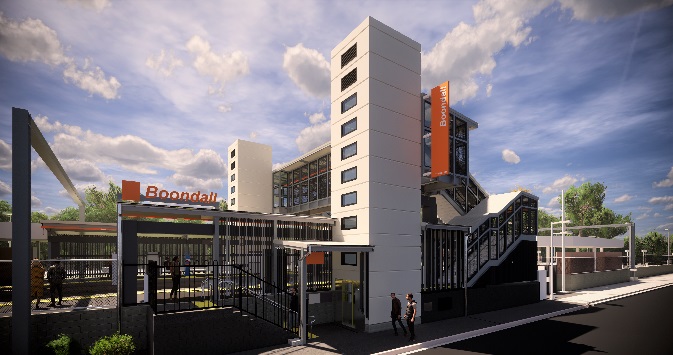 Project progressActivities undertaken recently at Boondall have included:electrical servicesasphalting ramp sections on platformsongoing construction of western entry plaza, upgrade of footpath to platform 2 and lightingbicycle enclosure slab. Upcoming worksIn the coming weeks, customers and the community can expect to see the following activities:station entrance works and bus shelter – Aberdeen Paradesignage installation – platforms and footbridgebicycle enclosure constructionCCTV installationelectrical workslift installation. Please follow all directional signage and take care around the work zones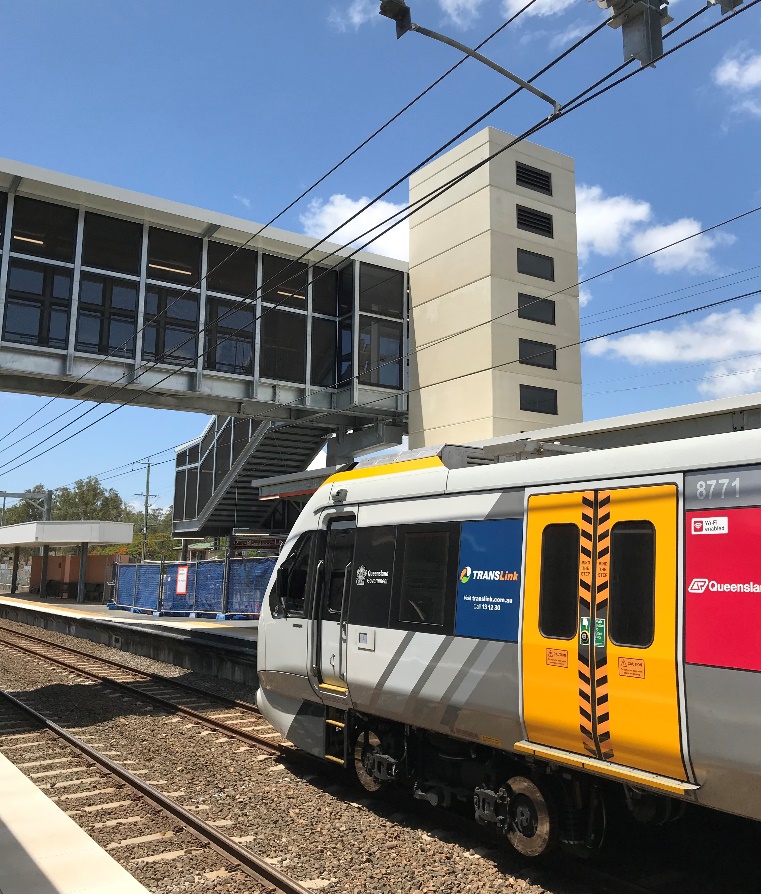 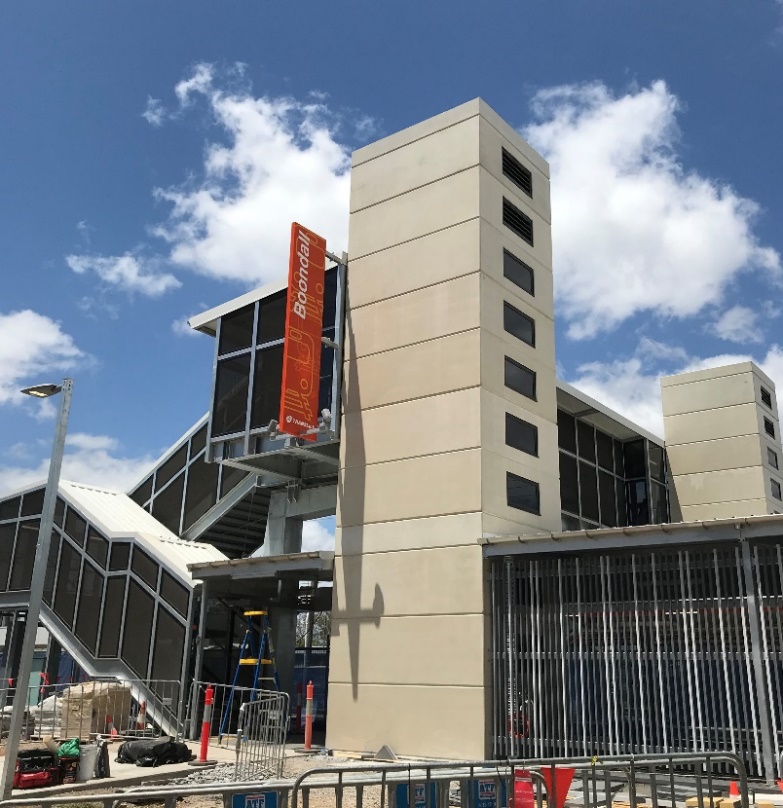 p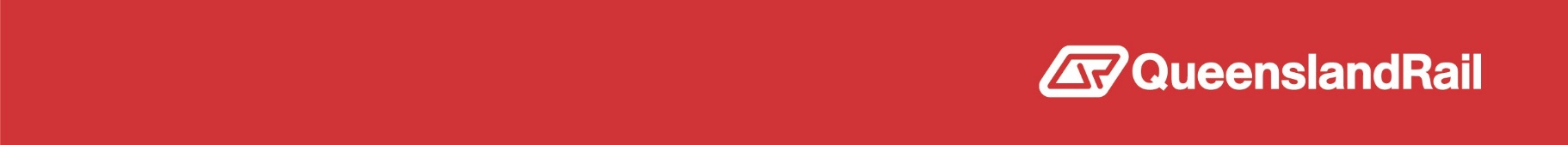 